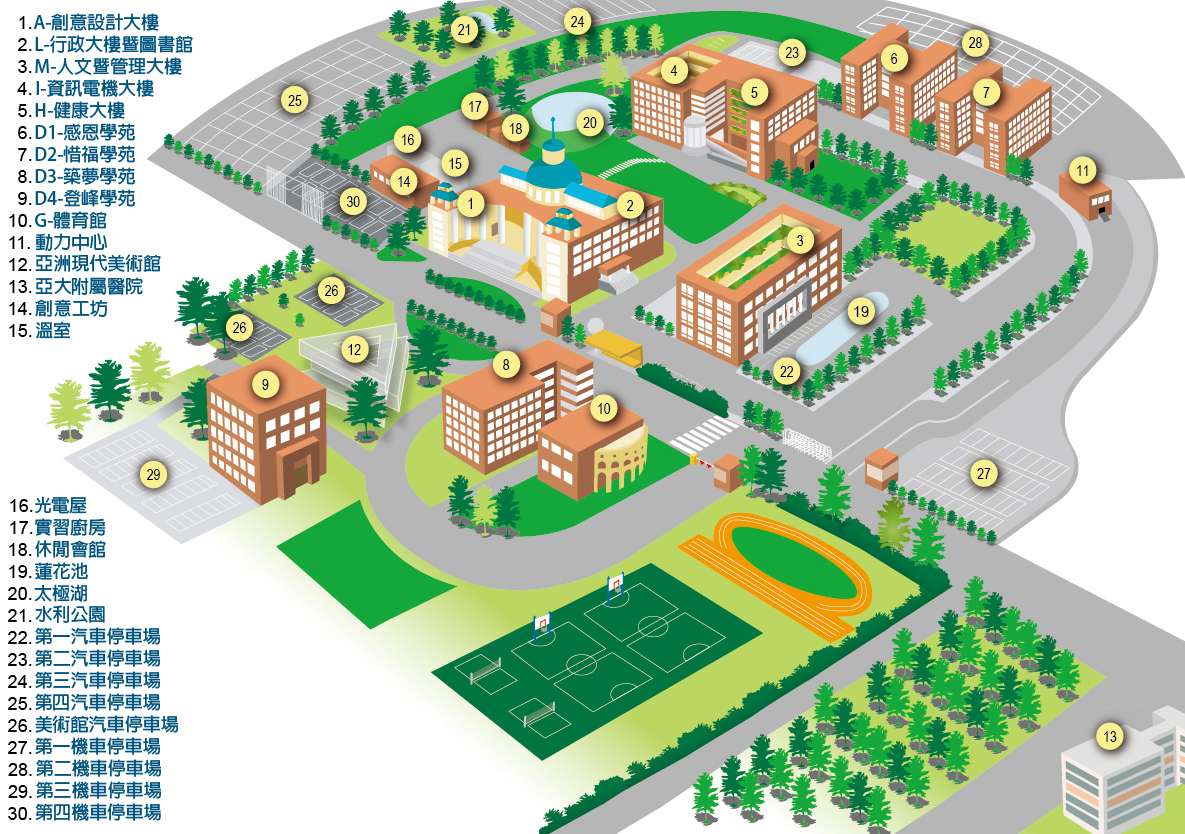 臺中市第六區居家托育服務中心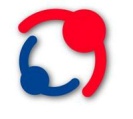 托育人員在職課程停車證上課日期：8/4、8/11、8/12、10/20、10/21、10/27上課時間：09:00-16:00上課地點：人文暨管理大樓　　　　　　亞洲會議中心(地下一樓)承辦單位：亞洲大學幼兒教育系